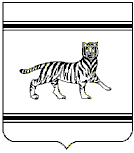 Муниципальное образование «Бабстовское сельское поселение»Ленинского муниципального районаЕврейской автономной областиСОБРАНИЕ ДЕПУТАТОВРЕШЕНИЕ31.03.2022	  № 210с. БабстовоОб утверждении положения о порядке и условиях аренды жилых помещений муниципального жилищного фонда коммерческого использования Бабстовского сельского поселенияВ соответствии с Федеральным законом от 06.10.2003 N 131-ФЗ «Об общих принципах организации местного самоуправления в Российской Федерации», уставом Бабстовского сельского поселения, Собрание депутатов Бабстовского сельского поселенияРЕШИЛО:1. Утвердить положение о порядке и условиях аренды жилых помещений муниципального жилищного фонда коммерческого использования Бабстовского сельского поселения согласно приложению.2. Контроль за исполнением настоящего решения возложить на постоянную комиссию Собрания депутатов по экономике и социальным вопросам (Нагибина Д.Н.).3. Опубликовать настоящее решение в «Информационном бюллетене» Бабстовского сельского поселения.4. Настоящее решение вступает в силу после дня его официального опубликования.Глава сельского поселения                                                          В.В. Фарафонтов                                                                                            Приложение к решению                                                                                      Собрания депутатов                                                                                       сельского поселения                                                                                     от 31.03.2022 № 210Положение о порядке и условиях аренды жилых помещений муниципального жилищного фонда коммерческого использования Бабстовского сельского поселения 1. Общие положения1.1. Настоящее положение о порядке и условиях аренды жилых помещений муниципального жилищного фонда коммерческого использования Бабстовского сельского поселения (далее - Положение) разработано в соответствии с Конституцией Российской Федерации, Гражданским кодексом Российской Федерации, Жилищным кодексом Российской Федерации, федеральным законом от 26 июля 2006 г. N 135-ФЗ «О защите конкуренции», уставом Бабстовского сельского поселения и определяет особенности предоставления юридическим лицам в аренду жилых помещений, находящихся в муниципальном жилищном фонде коммерческого использования Бабстовского сельского поселения, которые могут быть использованы только для проживания граждан, состоящих в трудовых отношениях с данным юридическим лицом.1.2. Арендодателем жилых помещений коммерческого использования является администрация Бабстовского сельского поселения.1.3. Арендатором жилых помещений коммерческого использования является юридическое лицо.1.4. Основным документом, регулирующим отношения арендодателя с арендатором, является договор аренды жилого помещения муниципального жилищного фонда коммерческого использования Бабстовского сельского поселения (далее – договор аренды), заключаемый в письменной форме и в случаях, предусмотренных законодательством Российской Федерации, зарегистрированный в установленном Гражданским кодексом Российской Федерации и Федеральным законом от 21.07.1997 N 122-ФЗ «О государственной регистрации прав на недвижимое имущество и сделок с ним» порядке. 1.5. Объектом договора аренды жилого помещения является жилое помещение муниципального жилищного фонда коммерческого использования Бабстовского сельского поселения, пригодное для проживания, отвечающее установленным санитарным и техническим правилам и нормам (далее – жилое помещение).1.6. Право муниципальной собственности на данное жилое помещение должно быть зарегистрировано в органе, осуществляющем государственную регистрацию прав на недвижимое имущество и сделок с ним.1.7. Срок аренды жилого помещения определяется договором аренды.1.8. Порядок сдачи в аренду жилого помещения, условия и сроки внесения арендной платы определяются договором аренды в соответствии с условиями настоящего положения.2. Порядок и условия аренды жилых помещений2.1. Заключение договора аренды осуществляется:2.1.1. По результатам проведения конкурса или аукциона на право заключения такого договора, за исключением случаев, предусмотренных частью 1 статьи 17.1 Федерального закона от 26.07.2006  N 135-ФЗ «О защите конкуренции»;2.1.2. Путем предоставления жилого помещения в аренду без проведения торгов, в случаях, установленных частью 1 статьи 17.1 Федерального закона от 26.07.2006  N 135-ФЗ «О защите конкуренции»;2.1.3. Путем предоставления муниципальной имущественной преференции по предоставлению жилого помещения в аренду без торгов в порядке, установленном действующим законодательством.2.2. Открытый аукцион и конкурс по продаже права на заключение договора аренды жилого помещения осуществляется в соответствии с действующим законодательством.2.3.  В случаях предоставления жилых помещений в аренду без проведения торгов, предусмотренных частью 1 статьи 17.1 Федерального закона от 26.07.2006  N 135-ФЗ «О защите конкуренции»:2.3.1. Юридическое лицо, заинтересованное в заключении договора аренды (далее - заявитель), обращается с письменным заявлением о предоставлении жилого помещения по договору аренды в администрацию Бабстовского сельского поселения.С заявлением представляются следующие документы:- документы, удостоверяющие личность и подтверждающие полномочия представителя заявителя (в случае если с заявлением обращается представитель заявителя);- учредительные документы заявителя;- идентификационный номер налогоплательщика.2.3.2. Администрация сельского поселения в течение 10 рабочих дней со дня регистрации документов, предусмотренных пунктом 2.3.1, рассматривает поступившие документы и при отсутствии оснований для отказа в предоставлении жилого помещения по договору аренды, предусмотренных пунктом 2.3.5 Положения, в течение 7 рабочих дней разрабатывает проект постановления администрации сельского поселения о предоставлении жилого помещения по договору аренды.В течение 5 рабочих дней со дня подписания постановления администрации сельского поселения о предоставлении заявителю жилого помещения по договору аренды, администрация сельского поселения представляет заявителю для подписания договор аренды, форма которого утверждается приложением к настоящему Положению.В случае отказа заявителя от подписания договора аренды в течение 10 календарных дней с момента его получения, постановление администрации сельского поселения о предоставлении этому заявителю жилого помещения по договору аренды отменяется.2.3.4. При наличии оснований для отказа в предоставлении жилого помещения по договору аренды, предусмотренных пунктом 2.3.5 Положения, администрация сельского поселения в течение 20 рабочих дней со дня регистрации документов, предусмотренных пунктом 2.3.1 Положения, направляет заявителю письменное уведомление об отказе в предоставлении жилого помещения по договору аренды с указанием оснований для отказа.2.3.5. Основаниями для отказа в предоставлении жилого помещения по договору аренды являются:- несоответствие представленных документов требованиям, предусмотренным пунктом 2.3.1 Положения;- представление документов, содержащих недостоверные сведения;- отсутствие свободного жилого помещения;- ненадлежащее исполнение заявителем обязательств по ранее заключенному договору аренды.2.4. Изменение условий договора аренды допускается по соглашению между арендатором и арендодателем (если иное не предусмотрено договором) и оформляется дополнительным соглашением. В случаях, предусмотренных действующим законодательством Российской Федерации, договор аренды, дополнительные соглашения к нему подлежат государственной регистрации.2.5. Арендодатель передает арендатору имущество, являющееся предметом договора аренды, по акту приема-передачи, который заверяется подписями и печатями и является обязательным приложением к договору. 2.6. Договор аренды должен предусматривать ответственность арендатора перед арендодателем за невыполнение либо ненадлежащее выполнение условий договора.2.7. Арендатору не предоставляется право выкупа жилого помещения.2.8. Заключенный договор аренды жилого помещения является основанием для:- заключения арендатором договоров на оказание коммунальных и эксплуатационных услуг, услуг по содержанию жилого помещения с организациями; - заключения арендатором договора страхования арендованного имущества.2.9. Арендатор обязан заключить договоры на жилищно-коммунальные услуги в течение 10 дней со дня подписания договора аренды.2.10. К средствам, получаемым от сдачи в аренду жилых помещений, относятся:2.10.1. Арендная плата по заключенным договорам аренды;2.10.2. Неустойка (пени) за несвоевременную оплату аренды, установленная договорами аренды;2.10.3. Возмещение убытков либо штрафных санкций, предусмотренных договором аренды;2.10.4. Средства, взысканные в результате исполнения решения судов. 2.11. Размер арендной платы определяется по результатам оценки рыночной стоимости объекта, проводимой в соответствии с законодательством, регулирующим оценочную деятельность в Российской Федерации;2.12. Плата за содержание и ремонт жилого помещения,  коммунальные услуги не входит в состав арендной платы.2.13. Обязанность по внесению арендной платы, платы за содержание и ремонт жилого помещения, коммунальные услуги возникает с момента заключения договора аренды.2.14. В случае если договор аренды вступает в силу (прекращает действие) после начала календарного месяца, размер арендной платы за данный календарный месяц определяется исходя из количества дней фактического действия договора в данном календарном месяце.2.15. Если иное не предусмотрено договором, размер арендной платы может изменяться по соглашению сторон в сроки, предусмотренные договором, но не чаще одного раза в год. 2.16. Средства, получаемые от сдачи в аренду муниципального имущества, зачисляются в бюджет Бабстовского сельского поселения.2.17. Решения по отсрочке платежей по арендной плате на определенный срок в пределах финансового года, по применению и аннулированию неустоек (пени) и штрафных санкций за нарушение условий договора аренды имущества, по списанию сумм задолженности по арендной плате, безнадежных к взысканию, принимаются администрацией Бабстовского сельского поселения.2.18. По истечении срока договора аренды арендатор должен провести сверку платежей на дату окончания договора и передать жилое помещение арендодателю по акту приема-передачи.  2.19. По истечении срока договора аренды, заключенного по результатам проведения торгов или без их проведения в соответствии с законодательством Российской Федерации, за исключением случаев, указанных в Федеральном законе от 26.07.2006  N 135-ФЗ «О защите конкуренции», заключение такого договора на новый срок с арендатором, надлежащим образом исполнившим свои обязанности, осуществляется без проведения конкурса, аукциона, если иное не установлено договором и срок действия договора не ограничен законодательством Российской Федерации, при одновременном соблюдении следующих условий:2.19.1. Размер арендной платы определяется по результатам оценки рыночной стоимости объекта, проводимой в соответствии с законодательством, регулирующим оценочную деятельность в Российской Федерации;2.19.2. Минимальный срок, на который перезаключается договор аренды, должен составлять не менее чем три года. Срок может быть уменьшен только на основании заявления арендатора.2.20. Арендодатель не вправе отказать арендатору в заключении на новый срок договора аренды в порядке и на условиях, которые указаны в п. 2.19 настоящего положения, за исключением следующих случаев:2.20.1. Принятие в установленном порядке решения, предусматривающего иной порядок распоряжения таким имуществом;2.20.2 Наличие у арендатора задолженности по арендной плате за такое имущество, начисленным неустойкам (штрафам, пеням) в размере, превышающем размер арендной платы за более чем один период платежа, установленный договором аренды.2.21. При намерении арендатора прекратить договор аренды до окончания его срока арендатор не позднее, чем за месяц до предполагаемой даты расторжения договора обращается в письменной форме к арендодателю с предложением о расторжении договора аренды. При этом стороны заключают соглашение о расторжении договора аренды.2.22. Иные права и обязанности арендодателя и арендатора жилого помещения определяются договором аренды и действующим законодательством.                                                             Приложение к Положению                                                 о порядке и условиях аренды                                                              жилых помещений муниципального                                                           жилищного фонда коммерческого                                                  использования Бабстовского                                     сельского поселенияТиповая форма договора аренды жилого помещенияДоговор
аренды жилого помещения ___________                                                                       "__" _________ 20__ г.Администрация Бабстовского сельского поселения в лице главы администрации сельского поселения_________________________________, действующего на основании устава Бабстовского сельского поселения от имени собственника жилого помещения муниципального жилищного фонда коммерческого использования Бабстовского сельского поселения, именуемый в дальнейшем "Арендодатель", с одной стороны, и ____________________________ (наименование), в лице ___________________________ (должность, Ф.И.О.), действующ__ на основании ___________________________ (Устава, паспорта, доверенности и др.), именуемый в дальнейшем «Арендатор», с другой стороны, совместно именуемые "Стороны", на основании постановления администрации Бабстовского сельского поселения о предоставлении жилого помещения по договору аренды жилого помещения от "___" ___________ 20__ г. N _____ заключили настоящий Договор о нижеследующем:1. Предмет договора1.1. Арендодатель предоставляет Арендатору за плату во владение и пользование (аренда) для проживания принадлежащее ему на праве собственности жилое помещение в многоквартирном доме, состоящее из квартиры (комнаты) общей площадью _____ кв. метров, в том числе жилой_____ кв.м., расположенное по адресу: __________________________________________________________________.1.2. Характеристика    предоставляемого    жилого       помещения, его технического состояния,  а   также   санитарно-технического   и   иного оборудования, находящегося  в  нем,  содержится  в  техническом  паспорте жилого помещения.1.3. Право собственности Арендодателя на указанное жилое помещение подтверждается записью в Едином государственном реестре недвижимости от "__" ________ ____ г. N ____ (Выписка из Единого государственного реестра недвижимости от "__" ___________ ____ г. N ___, приложение N ___).1.4. Арендодатель подтверждает, что до заключения настоящего Договора указанное жилое помещение не обременено правами третьих лиц.1.5. Многоквартирный дом, в котором находится указанное жилое помещение, не предназначен для сноса, реконструкции.1.6. Ограничение (обременение) права собственности на жилое помещение, возникающее на основании настоящего Договора, подлежит государственной регистрации в порядке, установленном ст. 51 Федерального закона от 13.07.2015 N 218-ФЗ "О государственной регистрации недвижимости".2. Права и обязанности Арендатора2.1. Арендатор обязан:- вносить плату за пользование жилым помещением в сроки и порядке, установленные настоящим Договором;- в период действия настоящего Договора своевременно производить все необходимые коммунальные платежи в установленном порядке. Оплата коммунальных услуг в плату за пользование жилым помещением не входит;- пользоваться жилым помещением исключительно в целях проживания граждан;- использовать жилое помещение по назначению, а также в соответствии с требованиями Жилищного кодекса Российской Федерации и действующего законодательства Российской Федерации.- надлежащим образом относиться к установленному в жилом помещении оборудованию, использовать его соответственно назначению и техническим особенностям;- обеспечивать соблюдение проживающими гражданами правил пользования жилыми помещениями, в том числе правил безопасности, принимать необходимые меры к сохранности жилого помещения и установленного в нем оборудования;- содержать жилое помещение в надлежащем состоянии, в том числе за свой счет осуществлять текущий ремонт жилого помещения и установленного в нем оборудования;- возмещать ущерб, причиненный жилому помещению и установленному в нем оборудованию по вине проживающих в жилом помещении граждан;- по истечении срока настоящего Договора возвратить жилое помещение Арендодателю в исправном состоянии с учетом нормального износа по акту возврата жилого помещения (приложение N ___) не позднее __________ (_________) календарных дней со дня истечения срока;- соблюдать законные интересы соседей;- выполнять другие обязанности, установленные действующим законодательством для нанимателей жилых помещений.2.2. Арендатор принимает на себя все риски, связанные с порчей или потерей, кражей или преждевременным износом установленного в жилом помещении оборудования, происшедшими во время действия настоящего Договора.В случае утраты или повреждения оборудования Арендатор обязан за свой счет отремонтировать или заменить соответствующее оборудование на любое другое имущество, приемлемое для Арендодателя.2.3. Арендатор обязан информировать Арендодателя по всем вопросам и обстоятельствам, имеющим отношение к имуществу, переданному в пользование по настоящему Договору. Сообщения должны быть своевременными и полными.2.4. После прекращения аренды жилого помещения Арендатор обязан освободить арендуемое жилое помещение и сдать его Арендодателю по акту возврата жилого помещения (приложение N___) в десятидневный срок.2.5. Арендатор имеет право:- вернуть жилое помещение Арендодателю до истечения срока действия настоящего Договора, письменно предупредив Арендодателю об этом за один месяц;- преимущественно перед другими юридическими лицами заключить Договор аренды жилого помещения на новый срок;- осуществлять другие права, предоставленные действующим законодательством Российской Федерации.3. Права и обязанности Арендодателя3.1. Арендодатель обязан:- передать Арендатору жилое помещение и установленное в нем оборудование в исправном состоянии в течение ______ (________) календарных дней после заключения настоящего Договора. Передача жилого помещения осуществляется по акту приема-передачи жилого помещения, являющемуся неотъемлемой частью настоящего Договора (Приложение N ___);- не чинить препятствий Арендатору в правомерном пользовании жилым помещением;- информировать Арендатора о проведении капитального ремонта или реконструкции дома не позднее чем за два месяца до начала работ.3.2. В период действия настоящего Договора Арендодатель не вправе отчуждать жилое помещение третьим лицам.3.3. В период действия настоящего Договора Арендодатель не вправе передавать жилое помещение в залог или обременять ее какими-либо иными обязательствами, не связанными с исполнением настоящего Договора.3.4. Арендодатель имеет право:- требовать своевременного внесения платы за арендуемое жилое помещение и коммунальные услуги.- изменять плату за арендуемое жилое помещение по соглашению сторон, а также в одностороннем порядке, но не чаще 1 раза в год, уведомив письменно об этом Арендатора не менее, чем за десять календарных дней;- в заранее согласованное с Арендатором время вправе осуществлять осмотр технического состояния жилого помещения, санитарно-технического и иного оборудования, находящегося в нем, а также выполнять необходимые работы.- требовать расторжения настоящего договора в случаях нарушения Арендатором жилищного законодательства и условий настоящего Договора.3.5. Арендодатель может иметь иные права, предусмотренные законодательством Российской Федерации.4. Плата за пользование жилым помещением4.1. Арендатор обязуется регулярно вносить Арендодателю плату за арендуемое жилое помещение.4.2. Плата за арендуемое жилое помещение, включает в себя арендную плату, определенную в соответствии с оценкой, проводимой согласно Федеральному закону от 29 июля 1998 г. N 135-ФЗ "Об оценочной деятельности в Российской Федерации".4.3. Арендная плата составляет ________________ (_______________) рублей в месяц.Арендная плата за любой неполный месяц срока аренды рассчитывается пропорционально фактическому количеству календарных дней такого неполного месяца срока аренды.4.4. Арендная плата производится Арендатором ежемесячно, до ____ числа месяца, подлежащего оплате, путем перечисления указанной в п. 4.3 настоящего Договора суммы в безналичной форме на счет Арендодателя.4.5. Размер ежемесячной арендной платы установлен без учета оплаты коммунальных услуг, отчислений на содержание и ремонт жилого дома.4.6. Плата вносится Арендатором независимо от факта пользования арендованным жилым помещением.5. Ответственность Сторон5.1. Арендодатель несет ответственность за все недостатки имущества, переданного в пользование, если эти недостатки препятствуют нормальному использованию его по назначению, при условии, что эти недостатки существовали при заключении Договора и не были и не могли быть известны Арендатору.5.2. Если в результате действий Арендатора техническое состояние арендуемого Имущества ухудшено в большей степени, чем при нормальном износе, Арендатор возмещает Арендодателю ущерб либо производит за свой счет работы по приведению арендуемого Имущества в техническое состояние, соответствующее уровню нормального износа. 5.3. Арендатор возмещает Арендодателю все убытки, связанные с потерей, повреждением  арендуемого имущества, в порядке, установленном законодательством Российской Федерации.5.4. За нарушение срока возврата жилого помещения по окончании срока Договора Арендатор уплачивает Арендодателю штраф в размере __________________.5.5. За несвоевременное внесение арендной платы или оплату коммунальных услуг Арендатор по письменному требованию Арендодателя обязан уплатить неустойку в размере _____ (_______) процентов от неуплаченной суммы за каждый день просрочки в срок ________________.5.6. Уплата штрафных санкций не освобождает Стороны от возмещения причиненных неисполнением или ненадлежащим исполнением убытков в полном объеме.5.7. За несвоевременную передачу жилого помещения Сторона, нарушившая Договор, по письменному требованию другой Стороны в срок ______________ обязана уплатить другой Стороне неустойку в размере _____ (_______) процентов от ежемесячной суммы арендной платы за каждый день просрочки.6. Срок действия Договора6.1. Настоящий Договор заключен сроком на _________ (_____________) года (лет).6.2. По истечении срока аренды по настоящему Договору Стороны вправе:- прекратить свои договорные отношения в случае отказа Арендатора от продления срока аренды на новый срок или решения Арендодателя не сдавать в течение не менее года жилое помещение в аренду;- продлить срок аренды жилого помещения на тех же условиях на новый срок.7. Расторжение настоящего Договора7.1. Арендатор вправе в любое время расторгнуть настоящий Договор, письменно предупредив об этом Арендодателя за один месяц до предполагаемой даты расторжения.7.2. По требованию Арендодателя настоящий Договор может быть расторгнут в судебном порядке в случаях:- невнесения Арендатором платы за пользование жилым помещением за шесть месяцев;- невнесения Арендатором предусмотренной Договором платы более 2 (двух) раз по истечении установленного настоящим Договором срока платежа при краткосрочной аренде;- разрушения или порчи жилого помещения Арендатором или другими гражданами, за действия которых он отвечает.7.3. Настоящий Договор может быть расторгнут в судебном порядке по требованию любой из Сторон в случаях:- если жилое помещение перестает быть пригодным для постоянного проживания, а также в случае его аварийного состояния;- в других случаях, предусмотренных законодательством Российской Федерации.7.4. Если Арендатор или другие граждане, за действия которых он отвечает, используют жилое помещение не по назначению либо систематически нарушают права и интересы соседей, Арендодатель может предупредить Арендатора о необходимости устранения нарушения.Если Арендатор или другие граждане, за действия которых он отвечает, после предупреждения продолжают использовать жилое помещение не по назначению или нарушать права и интересы соседей, Арендодатель вправе в судебном порядке расторгнуть настоящий Договор.7.5. В случае расторжения Договора в судебном порядке граждане, проживающие в жилом помещении к моменту расторжения Договора, подлежат выселению из жилого помещения.8. Разрешение споров8.1. Все споры и разногласия, вытекающие из настоящего Договора, Стороны будут разрешать путем переговоров.8.2. В случае не достижения согласия спорные вопросы решаются в судебном порядке согласно действующему законодательству Российской Федерации.9. Заключительные положения9.1. Настоящий Договор составлен в трех экземплярах, имеющих равную юридическую силу, по одному для каждой Стороны, и один - для органа регистрации недвижимости.9.2. Во всем остальном, не предусмотренном настоящим Договором, Стороны будут руководствоваться действующим законодательством Российской Федерации.9.3. Неотъемлемыми частями настоящего Договора являются приложения:9.3.1. Выписка из Единого государственного реестра недвижимости от "__" _________ _________ г. N ____ о праве собственности Арендодателя на жилое помещение (Приложение N ____).9.3.2. Акт приема-передачи жилого помещения (Приложение N ____) (после его подписания Сторонами).9.3.3. Акт возврата жилого помещения (Приложение N ____) (после его подписания Сторонами).10 Реквизиты сторонАрендодатель:                                                           Арендатор:11. Юридические адреса сторонАрендодатель:                                                           Арендатор:12. Приложения к договору13. Подписи сторонАрендодатель:                                                           Арендатор:Приложение №к договору аренды жилого помещения от __________ №___Акт
приема-передачи жилого помещенияс.________________                                                           "____" ______ 20___ г.Администрация Бабстовского сельского поселения в лице главы администрации сельского поселения_________________________________, действующего на основании устава Бабстовского сельского поселения от имени собственника жилого помещения муниципального жилищного фонда коммерческого использования Бабстовского сельского поселения, именуемый в дальнейшем "Арендодатель", с одной стороны, и ____________________________ (наименование), в лице ___________________________ (должность, Ф.И.О.), действующ__ на основании ___________________________ (Устава, паспорта, доверенности и др.), именуем__ в дальнейшем "Арендатор", с другой стороны составили настоящий Акт о нижеследующем:1. Во исполнение условий Договора аренды жилого помещения от "___" __________ г. N ______ Арендодатель передаёт Арендатору во владение и пользование жилое помещение, расположенное по адресу: __________________________________________________________________.2. Указанное жилое помещение имеет следующие характеристики:- общая площадь - ____________________ кв. м;- жилая площадь - _____________________________ кв. м;- количество комнат - _______________________________.3. Список оборудования и мебели, находящихся в жилом помещении: ____________________________________________________________________________________________________________________________________.4. Ключи в количестве ____ шт.5. Жилое помещение передано Арендатору в состоянии, соответствующем условиям Договора, и полностью отвечает требованиям, предъявляемым к жилым помещениям для проживания граждан.6. Арендатор претензий по качеству переданному жилому помещению и установленному в нем оборудованию не имеет/имеет (указать).7. Настоящий Акт составлен в 3 (трех) экземплярах, имеющих одинаковую юридическую силу, по одному для каждой Стороны, и один - для органа регистрации прав.8. Настоящий Акт является неотъемлемой частью Договора аренды жилого помещения от "___" ______ ______ г. N ___.                         Подписи сторон:Арендодатель:                        Арендатор:Приложение №к договору аренды жилого помещения от __________ №___Акт
возврата жилого помещенияс. ________________                                                          "____" ______ 20___ г.Администрация Бабстовского сельского поселения в лице главы администрации сельского поселения_________________________________, действующего на основании устава Бабстовского сельского поселения от имени собственника жилого помещения муниципального жилищного фонда коммерческого использования Бабстовского сельского поселения, именуемый в дальнейшем "Арендодатель", с одной стороны, и ____________________________ (наименование), в лице ___________________________ (должность, Ф.И.О.), действующ__ на основании ___________________________ (Устава, паспорта, доверенности и др.), именуем__ в дальнейшем "Арендатор", с другой стороны составили настоящий Акт о нижеследующем:1. Во исполнение условий Договора аренды жилого помещения от "___" __________ г. N ______ Арендатор возвращает, а Арендодатель принимает обратно жилое помещение, расположенное по адресу: __________________________________________________________________.2. Указанное жилое помещение имеет следующие характеристики:- общая площадь - ____________________ кв. м;- жилая площадь - _____________________________ кв. м;- количество комнат - _______________________________.3. Список оборудования и мебели, находящихся в жилом помещении: __________________________________________________________________.4. Ключи в количестве ____ шт. возвращены Арендодателю.5. Жилое помещение возвращается в исправном состоянии с учетом нормального износа.6. Стороны взаимных претензий друг к другу не имеют/имеют (указать).7. Настоящий Акт составлен в 3 (трех) экземплярах, имеющих одинаковую юридическую силу, по одному для каждой Стороны, и один - для органа регистрации прав.8. Настоящий Акт является неотъемлемой частью Договора аренды жилого помещения от "___" ______ ______ г. N ___. Подписи сторон:Арендодатель:                        Арендатор: